.ΘΕΜΑ:  Πρόσκλησης  εκδήλωσης ενδιαφέροντος για την πραγματοποίηση  μιας  2ΉΜΕΡΗΣ  εκπ/κης  επισκεψης   της  Περιβαλλοντικής ομάδας  του ΓΕΛ Μελεσών   στο ΚΠΕ  Ιεραπετρας .Ο Διευθυντής (α.α η Υποδ/ντρια)του ΓΕΛ Μελεσών σύμφωνα με την υπ’αριθμό 33120/ΓΔ4/28-2-2017 Υ.Α του Υ.Π.Ε.Π.Θ προκηρύσσει την εκδήλωση ενδιαφέροντος για την μετακίνηση (29) είκοσι εννέα    μαθητών και  τριών (02) συνοδών καθηγητών, της Περιβαλλοντικής ομάδας, στα πλαίσια εκπ/κής επίσκεψης ΠΣΔ,  από Μελέσες ,  στην Ιεράπετρα  (στο ΚΠΕ ΙΕΡΑΠΕΤΡΑΣ)Αναχώρηση από το σχολείο στις  26-03-19 ημέρα ΤΡΙΤΗ, ώρα 8.30π.μΕπιστροφή στο σχολείο στις  27-03-19 , ημέρα  ΤΕΤΑΡΤΗ , ώρα 18.00μ.μΗ προσφορά θα πρέπει να εξασφαλίζει τα παρακάτω:1)Τουριστικά λεωφορεία ελεγμένα από το ΚΤΕΟ ,έγγραφα καταλληλότητας οχημάτων, επαγγελματική άδεια οδήγησης ,ελαστικά σε καλή κατάσταση ,καθώς και να πληροί όλες τις προϋποθέτεις ασφαλείας για την μετακίνηση μαθητών.2) Μία (01) διανυκτέρευση σε ξενοδοχείο  της Ιεράπετρας Οι προσφορές θα πρέπει να κατατεθούν σε κλειστούς φακέλους μέχρι την  ΤΡΙΤΗ 26-02-19 και ώρα 11.00π.μ στο γραφείο της Δ/νσης  του ΓΕΛ Μελεσών .Στην προσφερόμενη τιμή να συμπεριλαμβάνεται  το Φ.Π.ΑΟι προσφορές θα ανοιχτούν στο γραφείο της Δ/νσης  του ΓΕΛ Μελεσών την  ΤΡΙΤΗ   26-02-19    και ώρα 11.30π.μ από την αρμόδια επιτροπή                                                                        Ο  Δ/ΝΤΗΣ                                                                α.α η ΥΠΟΔ/ΝΤΡΙΑ                                                                 ΠΑΧΑΚΗ  ΕΙΡΗΝΗ                                                                ΜΑΘΗΜΑΤΙΚΟΣ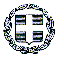 ΕΛΛΗΝΙΚΗ ΔΗΜΟΚΡΑΤΙΑ        Μελέσες,     21 /02  /2019ΥΠ.  ΠΑΙΔΕΙΑΣ  ΕΡΕΥΝΑΣΚΑΙ  ΘΡΗΣΚΕΥΜΑΤΩΝ ΠΕΡΙΦΕΡΕΙΑΚΗ Δ/ΝΣΗ Π/ΘΜΙΑΣ                            Αρ. Πρωτ.: 86& Δ/ΘΜΙΑΣ ΕΚΠ/ΣΗΣ ΚΡΗΤΗΣΔ/ΝΣΗ Δ/ΘΜΙΑΣ ΕΚΠΑΙΔΕΥΣΗΣΗΡΑΚΛΕΙΟΥΓΕΝΙΚΟ ΛΥΚΕΙΟ ΜΕΛΕΣΩΝ                     Προς:Δ/νση Δ/θμιας Εκπ/σης ΗρακλείουΤαχ. Διεύθυνση: Μελέσες Τ.Κ.: 70300 ΤΗΛ. 2810-741356Κοινοποίηση: FAX: 2810-741356 Email: mail@lyk-meles.ira.sch.grΠΛΗΡΟΦ.: ΔΡΑΚΑΚΗΣ  ΝΙΚΟΣ                   ΠΑΧΑΚΗ  ΕΙΡΗΝΗ